Voyage à LondresKadir GuvenBastien QuirantesBilali HamadiQuentin SilvaLéo Roquessalane 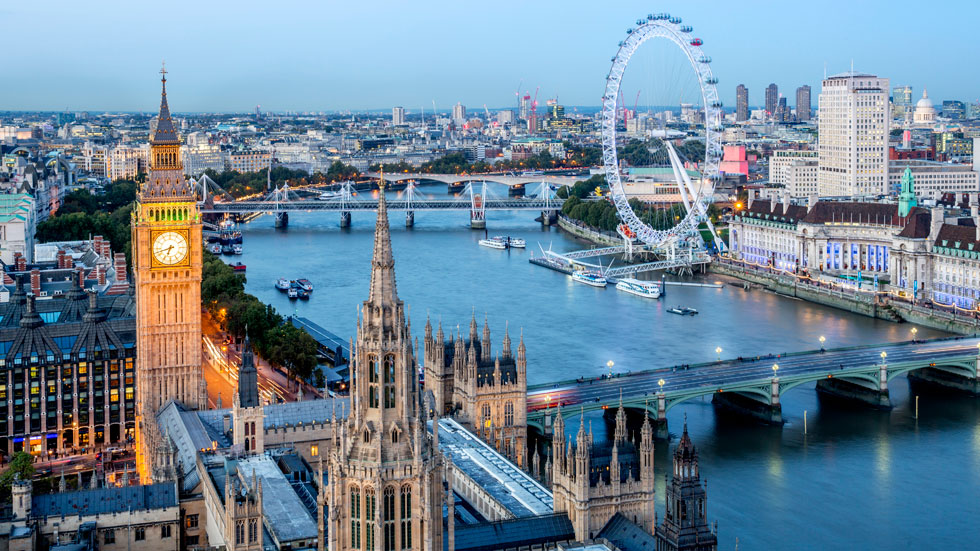 Voyage du 1er Juin au 4 JuinOn prend le train de brive à l’eurostar gare du nord, puis on prend l’eurostar jusqu’à Londres. Et pour le retour le même trajet en sens inverse.Quelques Hôtel :Holland Park safestay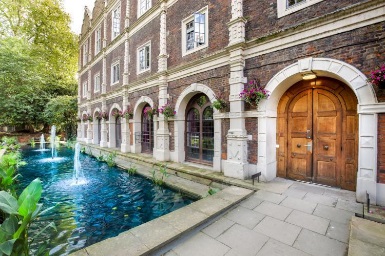 Lieu qu’on visitera :Big benStade LiverpoolBuckingham palaceLondon EyeTower bridge